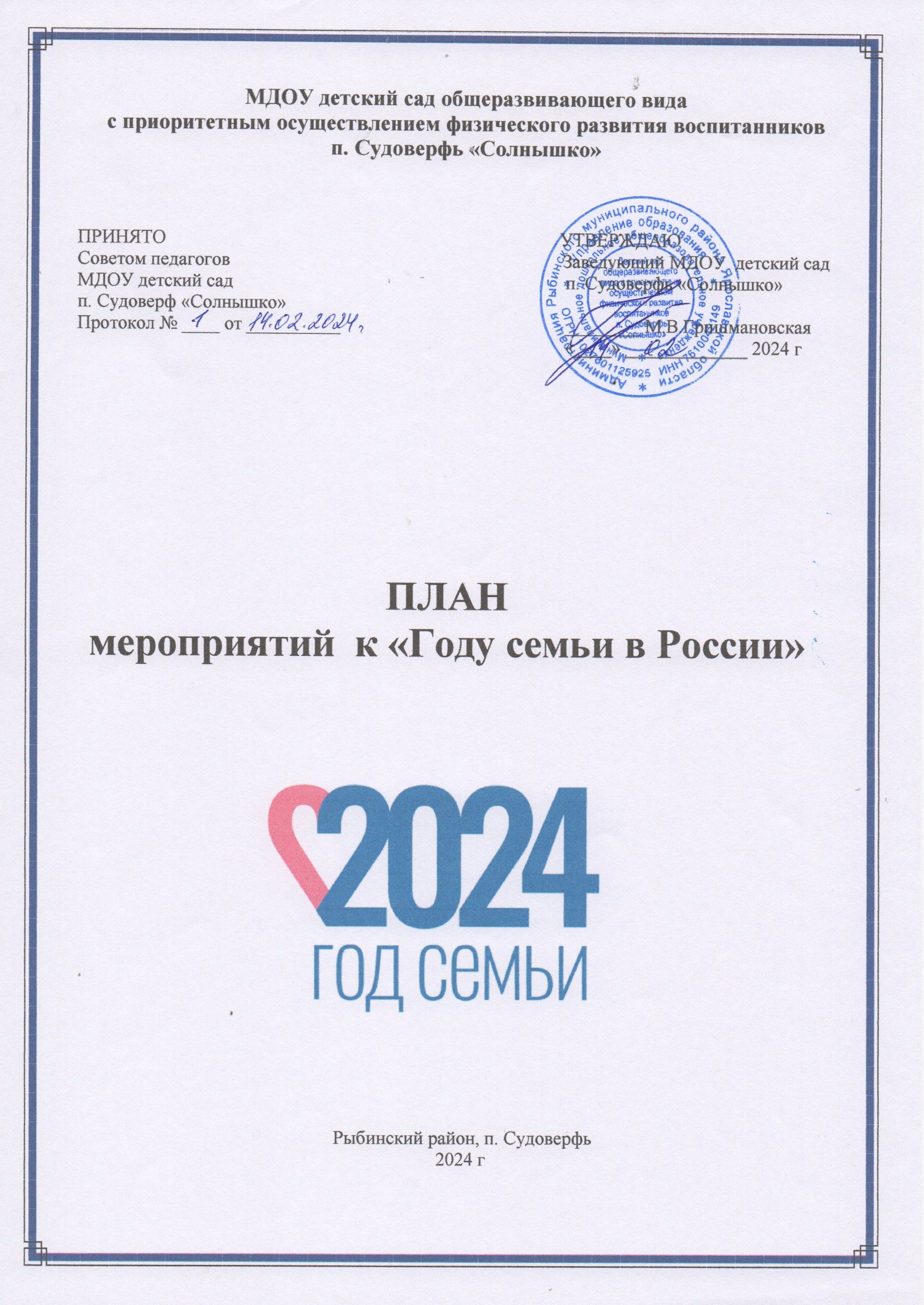 2024 год Указом Президента России Владимира Путина объявлен Годом семьи. Семья – это основа основ. Именно дома в семейной обстановке во многом формируется личность и мировоззрение человека, его духовно- нравственные политические идеалы и ценности. Цель мероприятий: обеспечение психолого-педагогической поддержки семьи, повышение компетентности родителей (законных представителей) в вопросах образования, охраны и укрепления здоровья детей, обеспечение единства подходов к воспитанию и обучению детей в условиях образовательной организации и семьи, повышение воспитательного потенциала семьи. Задачи: - просвещение родителей (законных представителей) в вопросах охраны и укрепления здоровья, развития и образования детей; - вовлечение родителей (законных представителей) в образовательный процесс; - способствование развитию ответственного и осознанного родительства как базовой основы благополучия семьи; - построение взаимодействия в форме сотрудничества и установления партнёрских отношений с родителями (законными представителями); - создание благоприятных условий для активного вовлечения семей воспитанников в жизнедеятельность детского сада; - укрепление духовно-нравственных традиций семейных отношений; - активизация и обогащение воспитательных умений родителей, поддерживание их уверенности в собственных педагогических возможностях; - повышение педагогической культуры родителей.План мероприятий «Года семьи», проводимых в МДОУ детский сад п. Судоверфь «Солнышко» в 2024 годуМероприятияДатаОтветственные, участникиМероприятия с педагогами ДОУМероприятия с педагогами ДОУМероприятия с педагогами ДОУМероприятия с педагогами ДОУ1.1Разработка и утверждение плана поведения  мероприятий	     Года семьи в ДОУ.Январь - ФевральЗаведующий Старший воспитатель Рабочая группа1.2Размещение информации: «2024 - Год семьи» на сайте ДОУ и официальных группах в социальных сетях Вконтакте в мессенджерах (родительских чатах).Январь - февральСтарший воспитатель Педагоги ДОУ 1.3Корректировка планов работы с родителями в группах на предмет внесения мероприятий «Года семьи - 2024» ФевральВоспитатели групп1.4Консультация для педагогов на тему «Нетрадиционные формы взаимодействия с родителями»МартВоспитатель1.5Оформление стенда для родителей «2024 – Год семьи». МартСтарший воспитатель1.6Семинар-практикум  для педагогов на тему «Роль семейных традиций в воспитании ребенка» ОктябрьВоспитатель 1.7Систематическое пополнение сайта ДОУ и официальных групп в социальных сетях ВКонтакте  в рубрике «Год семьи». В течение годаСтарший воспитатель1.8Выпуск буклетов, посвященные памятным датами календарным событиям. В течение годаСтарший воспитатель Педагоги ДОУ1.9Ознакомление с государственными мероприятиями по совершенствованию положения семей с детьми (Указы, постановления). В течение годаСтарший воспитатель1.10Участие педагогов в мероприятиях, конференциях, семинарах, в конкурсах различного уровня по теме. В течение годаПедагогический коллектив1.11Работа над образовательными и творческими проектами с участием родителейВ течение годаПедагогический коллективМероприятия, направленные на популяризациюсохранения традиционных семейных ценностейМероприятия, направленные на популяризациюсохранения традиционных семейных ценностейМероприятия, направленные на популяризациюсохранения традиционных семейных ценностейМероприятия, направленные на популяризациюсохранения традиционных семейных ценностей2.1Занятия познавательного цикла:- «Имя красивое, кто его назвал? Тайна моего имени»-  «Мои корни» (генеалогическое древо)-  « Кто рассказал - семейный альбом»-  «Герб  моей семьи»-  «Моя семья» Продуктивная деятельность -  «Моя мама - лучшая на свете»-  «Папа  -  моя гордость»-  «У меня есть бабушка, дедушка»-  «Наша дружная семья» и пр.В течение годаВоспитатели2.2Составление рассказов из личного опыта:- «Дружная  семейка»  (яркое  семейное  событие) - альбом словотворчества- Творческие  рассказы  «Моя  семья»,  «Как  я помогаю  маме»,  «Я  горжусь  своим  папой (дедушкой)», «Мой домашний любимец»В течение годаВоспитатели2.3Игровая  деятельность  (дидактические,  сюжетно­ролевые,  игровые  тренинги  и  задания) Сюжетно­ролевые  игры  «Моя  семья»,  «Семейный  праздник», «Наш  дом»,  «Дочки-матери»,  «Мы  идём  в  гости», «Магазин»,  «Больница»,  «Семейный  паравозик». Дидактические  игры:  «День  рождения», «Генеалогическое  дерево»,  «Кто  для  кого?»,  «Кем быть?»,  «Кому, что нужно для работы», «Чьи детки?»В течение годаВоспитатели2.4Выставка детских работ - «Моя любимая семья», - Коллаж из детских рисунков «Мы вместе» - Рисунки  «Семейные  традиции»,  «У  каждого есть  мамочка  своя»,  «Дом,  в  котором  мы живём», «Семья глазами детей»В течение годаВоспитатели2.5Чтение,  заучивание  произведений  о  семье,  о  членах семьи.  Обращение  к  произведениям  русского народного творчества.В течение годаВоспитатели2.6Изготовление  открыток,  поделок  для  членов  семьи  к праздникамВ течение годаВоспитатели2.7Составление альбомов «Что означают наши имена» Сентябрь Воспитатели2.8Муниципальные «Зимние Олимпийские игры – 2024»ФевральИнструктор по физической культуре2.9Муниципальная семейная онлайн-олимпиада «Секреты правильной речи»Февраль2.10Спортивное мероприятие «Шоу супер-папа!», ФевральИнструктор по физической культуре2.11Международная акция «Сад памяти»АпрельСтарший воспитатель2.12Муниципальная математическая олимпиада «Танграм»АпрельСтарший воспитатель2.13Квест-игра «В поисках семейных ценностей»МайВоспитатель2.141 июня – день защиты детейИюньИнструктор по физической культуре, музыкальный руководитель2.15«День семьи, любви и верности» - Игровая программа  «Ромашковое настроение» ИюльИнструктор по физической культуре2.16Акция «Дарите ромашки, любимым»ИюльВоспитатели2.17Спортивный праздник для детей и родителей «Вот и лето прошло»АвгустИнструктор по физической культуре2.18XIV муниципальный туристический слет «Туристенок – 2023»СентябрьИнструктор по физической культуре2.19Выставка совместных работ детей и родителей из природного материала «Осенние фантазии»ОктябрьСтарший воспитатель2.20Праздничное мероприятие, посвященное Дню отцаОктябрьМузыкальный руководитель2.21Неделя тематических мероприятий, посвященных Дню Матери (конкурсы стихов, рисунков, концертная программа)Последняя неделя ноябряМузыкальный руководитель2.22Конкурс детско-родительского творчества «Новогодняя семейная игрушка»ДекабрьСтарший воспитательМероприятия по повышению компетентности родителей
в вопросах семейного воспитания, оказание помощи семьям и детямМероприятия по повышению компетентности родителей
в вопросах семейного воспитания, оказание помощи семьям и детямМероприятия по повышению компетентности родителей
в вопросах семейного воспитания, оказание помощи семьям и детямМероприятия по повышению компетентности родителей
в вопросах семейного воспитания, оказание помощи семьям и детям3.1Информационно-методические семинары по вопросам проблем семьи, проводимые специалистами учреждения социальной защиты, охраны детства, благотворительными организациями, центрами содействия семейному воспитаниюВ течение годаЗаведующий, старший воспитатель3.2Индивидуальные консультацииВ течение года по запросамВоспитатели, специалисты3.3Оформление  информационного  уголка (папки-передвижки, памятки).В течениегодаВоспитатели3.4Анкетирование,  изучение  семей воспитанников.            Составление социальных паспортов группВ течениегодаСтарший воспитатель 3.5Совместные праздники и досугиВ течениегодаВоспитатели3.6Родительские собрания в группах. Работа с родительским активом.В течениегодаВоспитатели3.7Консультации  на  тему  традиционных семейных ценностейВ течениегодаСтарший воспитатель3.8Консультации  по  здоровьесбережению  и занятиях  физкультурой  в  домашних условияхВ течениегодаИнструктор по физической культуре3.9Памятка для родителей «Повышение роли отца в семье».  «10 заповедей для родителей»ФевральВоспитатели3.108  марта  —  Международный  женскийМартМузыкальный руководитель3.11Папки - передвижки «Зачем читать детям книжки?», «Ребёнок и вредные привычки родителей», «Осторожно - терроризм!»МартВоспитатели3.12Родительское собрание «Роль книги в жизни семьи»АпрельСтарший воспитатель3.13Мониторинг  удовлетворенности родителей  качеством  предоставляемых образовательных услуг в ДОУ.МайЗаведующий,  Старший воспитатель3.14Буклет «Безопасность детей летом»МайСтарший воспитатель